Strokovno izobraževalni center Brežice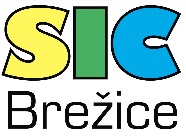 Višja strokovna šolaBizeljska cesta 45 					8250 Brežice                                                                                   Izjava o lektoriranju diplomskega delaPodpisani(a)_____________________, po poklicu_________________________________Izjavljam, da sem lektoriral(a) diplomsko delo študenta/ke z naslovom:_______________________                                         ________________________     (kraj in datum)                                                                                            (podpis lektorja)